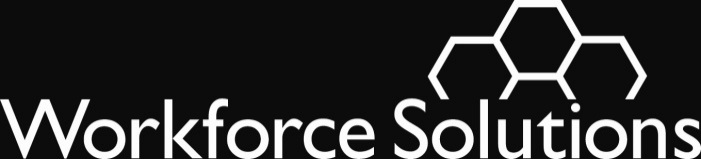 To:	All ContractorsFrom:	Mike Temple	Brenda WilliamsSubject:	Fidelity Bonding ServicesPurposeTo update Workforce Solutions fidelity bonding processes and procedures.  This issuance replaces WS 19-09 Fidelity Bonding Services Change 1 issued on December 10, 2021.BackgroundWorkforce Solutions provides free fidelity bonding services to various at-risk customers seeking employment.Fidelity bonding is a unique job placement tool that provides insurance to protect an employer against employee acts of dishonesty and serves as an effective employer incentive for hiring job seekers with criminal or other questionable backgrounds. Certain at-risk individuals are automatically eligible for free fidelity bonding through Workforce Solutions.While assisting at-risk job seekers with employment is the main goal of fidelity bonding services, bonds are also available to cover employed workers who need bonding to prevent layoff or to secure transfer or promotion to a different position with an employer.ActionEnsure all staff are aware of and promoting the availability of fidelity bonding services using the guidance in the Fidelity Bonding Desk Aid.QuestionsDirect questions through the Submit a Question link.WS 19-09 Change 2Release Date: May 12, 2022Effective Date: ImmediatelyBasic & Expanded ServicesExpires:  Continuing